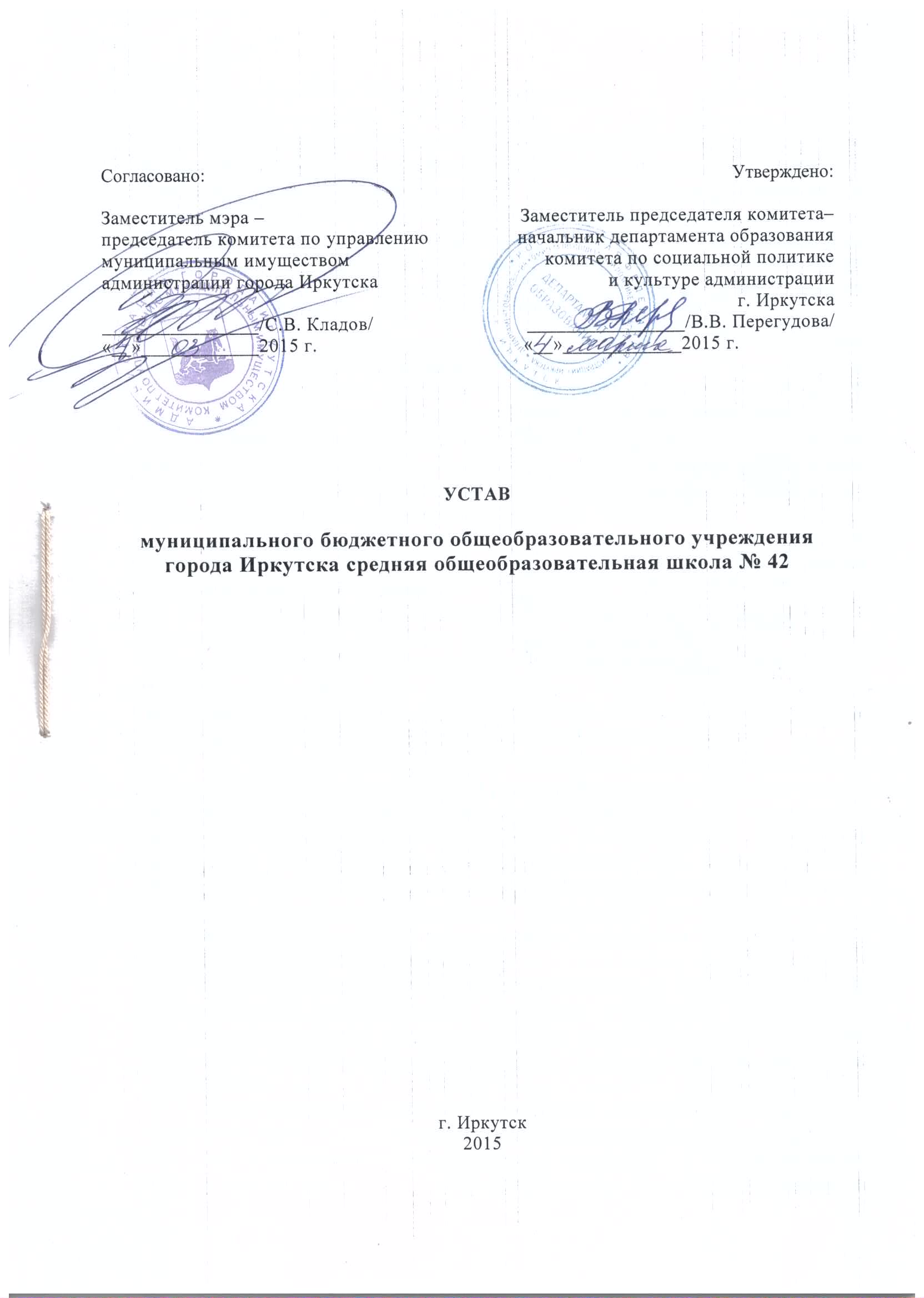 I. Общие положения1.1. Муниципальное бюджетное общеобразовательное учреждение города Иркутска средняя общеобразовательная школа № 42 (далее – Учреждение) создано в соответствии с постановлением администрации города Иркутска от 21.10.1997 № 031-06-1632/7.1.2. Наименование Учреждения: полное - муниципальное бюджетное общеобразовательное учреждение города Иркутска средняя общеобразовательная школа № 42, сокращённое – МБОУ города Иркутска СОШ № 42. 1.3. Место нахождения и адрес Учреждения: 664014, город Иркутск, улица Генерала Доватора, дом 23.1.4. Учреждение является юридическим лицом с момента его государственной регистрации в порядке, установленном законом о государственной регистрации юридических лиц, имеет обособленное имущество и отвечает им по своим обязательствам, может от своего имени приобретать и осуществлять гражданские права и нести гражданские обязанности, быть истцом и ответчиком в суде.1.5. Учреждение является унитарной некоммерческой организацией, созданной в организационно-правовой форме муниципального учреждения.1.6. Учредителем Учреждения является муниципальное образование город Иркутск (далее – Учредитель).  От имени муниципального образования город Иркутск функции и полномочия Учредителя осуществляет администрация города Иркутска в лице департамента образования комитета по социальной политике и культуре администрации г. Иркутска (далее – департамент образования).1.7. Учреждение отвечает по своим обязательствам всем находящимся у него на праве оперативного управления имуществом, в том числе приобретенным за счет доходов, полученных от приносящей доход деятельности, за исключением особо ценного движимого имущества, закрепленного за Учреждением или приобретенного Учреждением за счет средств, выделенных Учредителем его имущества, а также недвижимого имущества независимо от того, по каким основаниям оно поступило в оперативное управление Учреждения и за счет, каких средств оно приобретено.По обязательствам Учреждения, связанным с причинением вреда гражданам, при недостаточности имущества Учреждения, на которое в соответствии с абзацем первым настоящего пункта может быть обращено взыскание, субсидиарную ответственность несет собственник имущества Учреждения.1.8. Учреждение имеет печать с полным наименованием Учреждения на русском языке, вправе иметь штампы и бланки со своим наименованием.1.9. Учреждение    осуществляет   операции   с   поступающими   ему в соответствии   с законодательством Российской Федерации средствами через лицевые счета, открываемые   в   территориальном   органе Федерального казначейства или финансовом органе муниципального образования город Иркутск в порядке, установленном законодательством Российской Федерации.1.10. Учреждение обязано вести бухгалтерский учёт, представлять бухгалтерскую   отчётность и статистическую отчётность в порядке, установленном законодательством    Российской Федерации самостоятельно либо путём заключения соответствующего договора с централизованной бухгалтерией.   Учреждение представляет информацию о своей деятельности в органы государственной статистики, налоговые органы, иные органы и лицам в соответствии с законодательством Российской Федерации и настоящим уставом.1.11.  Учреждение не имеет филиалов и представительств.1.12. Учреждение не имеет структурное подразделение. 1.13. Изменения   и   дополнения   в   настоящий  Устав  утверждаются департаментом образования и в случаях, установленных Порядком  создания, реорганизации, изменения типа и ликвидации   муниципальных   учреждений,   а   также   утверждения  уставов муниципальных   учреждений   и   внесения  в  них  изменений,  утвержденным постановлением      администрации     города     Иркутска     от 08.12.2010 № 031-06-3021/10, согласовываются с Комитетом по управлению муниципальным имуществом администрации города Иркутска (далее – КУМИ). II. Цели и предмет деятельности Учреждения2.1. Основной целью и предметом деятельности Учреждения является образовательная деятельность по образовательным программам начального общего, основного общего и среднего общего образования.2.2. Основными видами деятельности Учреждения в соответствии с муниципальным заданием являются:1) предоставление общедоступного и бесплатного начального общего образования по образовательным программам начального общего образования;2) предоставление общедоступного и бесплатного основного общего образования по образовательным программам основного общего образования;3) предоставление общедоступного и бесплатного среднего общего образования по образовательным программам среднего общего образования;2.3. Учреждение вправе осуществлять следующие виды деятельности, не являющиеся основными:1) предоставление бесплатного дополнительного образования по дополнительным общеразвивающим программам;2) осуществление присмотра и ухода за детьми в группах продлённого дня;3)организация отдыха и оздоровления учащихся в каникулярное время в лагерях с дневным пребыванием за счет средств физических лиц;4) оказание платных образовательных услуг: Изучение иностранных языков;Курсы «Пользователь персонального компьютера»;Информационных технологий; робототехники;Оказание спортивно-оздоровительных услуг (спортивные секции);Школа будущего первоклассника;Занятие учителя – логопеда, психолога;Танцев, ритмики;по договорам об оказании платных образовательных услуг за счет средств физических и юридических лиц;5) предоставление имущества Учреждения в аренду за арендную плату.2.4. При осуществлении своей деятельности Учреждение вправе:1) осуществлять индивидуальный отбор учащихся для получения основного общего и среднего общего образования с углубленным изучением отдельных учебных предметов или для профильного обучения в случаях и в порядке, которые предусмотрены законодательством субъекта Российской Федерации;2) использовать при реализации основных общеобразовательных программ различные образовательные технологии, в том числе дистанционные образовательные технологии, электронное обучение, не наносящие вред физическому или психическому здоровью учащихся, и в порядке, установленном федеральным органом исполнительной власти; 3) применять при реализации основных общеобразовательных программ формы организации образовательной деятельности, основанной на модульном принципе представления содержания образовательной программы и построения учебных планов; 4) реализовывать основные общеобразовательные программы как самостоятельно, так и посредством сетевых форм их реализации;5) организовать обучение учащихся с ограниченными возможностями здоровья по основным образовательным программам начального общего, основного общего и среднего общего образования как совместно с другими учащимися, так и в отдельных классах; 6) реализовывать адаптированную образовательную программу для обучения лиц с ограниченными возможностями здоровья с учётом особенностей их психофизического развития, индивидуальных возможностей, а также с учетом имеющихся в Учреждении специальных условий для получения образования указанными учащимися;7) организовывать внеурочную деятельность по направлениям развития личности (спортивно-оздоровительное, духовно-нравственное, социальное, общеинтеллектуальное, общекультурное) в таких формах как экскурсии, кружки, секции, круглые столы, конференции, диспуты, школьные научные общества, олимпиады, соревнования, поисковые и научные исследования, общественно полезные практики и т.д.; 8) вести в соответствии с законодательством Российской Федерации научную или иную творческую деятельность; 9) осуществлять иные права, предусмотренные законодательством об образовании.  III. Содержание и структура образовательного процесса в Учреждении3.1. Обучение в Учреждении ведется на русском языке – государственном языке Российской Федерации. Преподавание и изучение государственного языка Российской Федерации осуществляется в соответствии с федеральными государственными образовательными стандартами. 3.2.	Содержание образования в Учреждении определяют основные общеобразовательные программы – образовательные программы начального общего образования, образовательные программы основного общего образования, образовательные программы среднего общего образования. 3.3.  Учреждение осуществляет образовательный процесс по уровням общего образования:1) начальное общее образование (нормативный срок освоения основной образовательной программы начального общего образования – 4   года);2) основное общее образование (нормативный срок освоения основной образовательной программы основного общего образования –5 лет);3) среднее общее образование (нормативный срок освоения основной образовательной программы среднего общего образования освоения – 2 года);3.4. Задачами начального общего образования являются: 1) формирование личности учащегося;2) развитие индивидуальных способностей учащегося, положительной мотивации и умений в учебной деятельности (овладение чтением, письмом, счётом, основными навыками учебной деятельности, элементами теоретического мышления, простейшими навыками самоконтроля, культурой поведения и речи, основами личной гигиены и здорового образа жизни). 3.4. Задачами основного общего образования являются: 1) становление и формирование личности учащегося (формирование нравственных убеждений, эстетического вкуса и здорового образа жизни, высокой культуры межличностного и межэтнического общения);2) овладение основами наук, государственным языком Российской Федерации, навыками умственного и физического труда;3) развитие склонностей, интересов, способности к социальному самоопределению.3.5. Задачами среднего общего образования являются:1) дальнейшее становление и формирование личности учащегося;2) развитие интереса к познанию и творческих способностей учащегося;3) формирование навыков самостоятельной учебной деятельности на основе индивидуализации и профессиональной ориентации содержания среднего общего образования;4) подготовка учащегося к жизни в обществе, самостоятельному жизненному выбору, продолжению образования и началу профессиональной деятельности. 3.6.	В дополнение к обязательным учебным предметам, предусмотренным федеральными государственными образовательными стандартами, в Учреждении могут вводиться на всех уровнях общего образования учебные курсы, обеспечивающие различные интересы учащихся, в том числе этнокультурные, а также учебные курсы, обеспечивающие углублённое изучение отдельных обязательных учебных предметов, предметных областей соответствующей основной образовательной программе (профильное обучение).  3.7. Учреждение наряду с основными общеобразовательными программами реализует дополнительные общеобразовательные программы – дополнительные общеразвивающие программы для детей физкультурно-спортивной, эколого-биологической, художественно-эстетической и военно – патриотической направленностей.3.8. Содержание дополнительных общеразвивающих программ для детей и сроки обучения по ним определены образовательной программой Учреждения.   3.9.	Задачами дополнительного образования являются:1) формирование и развитие творческих способностей детей;2) удовлетворение их индивидуальных потребностей в интеллектуальном, нравственном и физическом совершенствовании;3) формирование культуры здорового и безопасного образа жизни, укрепление здоровья и организация свободного времени; 4) обеспечение адаптации учащихся к жизни в обществе, профессиональной ориентации;5) выявление и поддержка детей, проявивших выдающиеся способности. IV. Организация образовательного процесса в Учреждении4.1. Организация образовательного процесса в Учреждении регламентируется учебным планом, входящим в основную образовательную программу соответствующего уровня общего образования, годовым календарным учебным графиком, Правилами внутреннего распорядка учащихся, расписанием учебных, внеурочных и факультативных занятий на текущий учебный год. 4.2. В Учреждении применяется как качественная («зачтено», «не зачтено»), так и пятибалльная (5 – «отлично», 4 – «хорошо», 3 – «удовлетворительно», 2 – «неудовлетворительно», 1 – «не учил») система оценок. 4.3. Освоение общеобразовательной программы, в том числе отдельной части или всего объема учебного предмета, курса, дисциплины (модуля) общеобразовательной программы, сопровождается текущим контролем успеваемости и промежуточной аттестацией учащихся. Формы, периодичность и порядок проведения текущего контроля успеваемости и промежуточной аттестации учащихся определяются Учреждением самостоятельно.4.4. Освоение учащимися основных образовательных программ основного общего и среднего общего образования завершается итоговой аттестацией, которая является обязательной.4.5. Учащиеся, освоившие в полном объеме соответствующую образовательную программу учебного года, переводятся в следующий класс.4.6. Учащиеся, не прошедшие промежуточной аттестации по уважительным причинам или имеющие академическую задолженность, переводятся в следующий класс условно.4.7. Ответственность за ликвидацию учащимися академической задолженности в течение следующего учебного года возлагается на их родителей (законных представителей).4.8. Учащиеся в Учреждении по общеобразовательным программам, не ликвидировавшие в установленные сроки академической задолженности с момента ее образования, по усмотрению их родителей (законных представителей) оставляются на повторное обучение, переводятся на обучение по адаптированным основным образовательным программам в соответствии с рекомендациями психолого-медико-педагогической комиссии либо на обучение по индивидуальному учебному плану.4.9. Учащимся, успешно прошедшим государственную итоговую аттестацию по образовательным программам основного общего и среднего общего образования, выдается аттестат об основном общем или среднем общем образовании, подтверждающий получение общего образования соответствующего уровня.4.10. Учащимся, успешно прошедшим итоговую аттестацию, выдаются документы об образовании, образцы которых самостоятельно устанавливаются Учреждением.4.11. Учащимся, не прошедшим итоговой аттестации или получившим на итоговой аттестации неудовлетворительные результаты, а также учащимся, освоившим часть образовательной программы основного общего и среднего общего образования и (или) отчисленным из Учреждения, выдается справка об обучении или о периоде обучения по образцу, самостоятельно устанавливаемому Учреждением.4.12. Учащиеся, освоившие образовательные программы основного общего образования и получившие на государственной итоговой аттестации неудовлетворительные результаты, по усмотрению их родителей (законных представителей) оставляются на повторное обучение, кроме лиц, обладающих дееспособностью в силу статей 21 и 27 Гражданского кодекса Российской Федерации.4.13. Учреждение   не взимает плату за выдачу документов об образовании или документов об обучении и дубликатов, указанных в пунктах 4.9. 4.10 настоящего устава. 4.14 Основной формой обучения в Учреждении является очная форма обучения.4.15. С учётом потребностей и возможностей учащегося основные образовательные программы соответствующего уровня общего образования могут осваиваться в очно-заочной или заочной формах обучения. 4.16. Решение о применении указанных в пункте 4.15 настоящего устава форм обучения принимается Учреждением по согласованию с департаментом образования и с согласия родителей (законных представителей) учащегося.4.17. Допускается сочетание различных форм обучения.  4.18. Количество классов определяется в зависимости от числа поданных заявлений граждан, проживающих на закреплённой за Учреждением территорией, и условий, созданных Учреждением для осуществления образовательного процесса, с учётом санитарных норм, гигиенических требований и контрольных нормативов, установленных действующим законодательством Российской Федерации. 4.19. Наполняемость классов в Учреждении устанавливается:1) для общеобразовательных классов в количестве не более 25 человек; 2) для категории учащихся с ограниченными возможностями здоровья не более 15 человек.4.20. Учебный год в Учреждении обучающихся по очной форме обучения, начинается 1 сентября.  4.21. Продолжительность учебного года составляет: в 1-х классах – не более 33 недель, во 2-11-х классах – не менее 34 недель. Продолжительность каникул устанавливается в течение учебного года – не менее 30 календарных дней, летом не менее 8 недель.Для учащихся 1-х классов при традиционном режиме обучения в течение года устанавливаются дополнительные недельные каникулы в середине третьей четверти.4.22. При реализации общеобразовательной программы в очно-заочной форме обучения начало учебного года может переноситься не более чем на один месяц, в заочной форме обучения – не более чем на три месяца.  4.23. Режим работы Учреждения регламентируется годовым календарным учебным графиком, расписанием учебных и внеурочных занятий, формируемых в соответствии с гигиеническими требованиями санитарных правил и норм для общеобразовательных организаций. 4.24. Порядок приёма в Учреждение устанавливается федеральным органом исполнительной власти, осуществляющим функции по выработке государственной политики и нормативно-правовому регулированию в сфере образования, если иное не предусмотрено законодательством об образовании. В части, не урегулированной законодательством об образовании, правила приёма в Учреждение, устанавливаются Учреждением самостоятельно.V. Права, обязанность и ответственность работников Учреждения5.1. Педагогические работники Учреждения пользуются следующими академическими правами и свободами:1) свобода преподавания, свободное выражение своего мнения, свобода от вмешательства в профессиональную деятельность;2) свобода выбора и использования педагогически обоснованных форм, средств, методов обучения и воспитания;3) право на творческую инициативу, разработку и применение авторских программ и методов обучения, и воспитания в пределах реализуемой образовательной программы, отдельного учебного предмета, курса, дисциплины (модуля);4) право на выбор учебников, учебных пособий, материалов и иных средств обучения и воспитания в соответствии с образовательной программой и в порядке, установленном законодательством об образовании;5) право на участие в разработке образовательных программ, в том числе учебных планов, календарных учебных графиков, рабочих учебных предметов, курсов, дисциплин (модулей), методических материалов и иных компонентов образовательных программ;6) право на осуществление научной, научно-технической, творческой, исследовательской деятельности, участие в экспериментальной и международной деятельности, разработках и во внедрении инноваций;7) иными правами и свободами, предусмотренными законодательством об образовании.5.2. Педагогические работники Учреждения имеют следующие трудовые права и социальные гарантии:1) право на сокращенную продолжительность рабочего времени;2) право на дополнительное профессиональное образование по профилю педагогической деятельности не реже чем один раз в три года;3) право на ежегодный основной удлиненный оплачиваемый отпуск, продолжительность которого определяется Правительством Российской Федерации;4) право на длительный отпуск сроком до одного года не реже чем через каждые десять лет непрерывной педагогической работы в порядке, установленном федеральным органом исполнительной власти, осуществляющим функции по выработке государственной политики и нормативно-правовому регулированию в сфере образования;5) право на досрочное назначение трудовой пенсии по старости в порядке, установленном законодательством Российской Федерации;6) право на предоставление педагогическим работникам, состоящим на учете в качестве нуждающихся в жилых помещениях, вне очереди жилых помещений по договорам социального найма, право на предоставление жилых помещений специализированного жилищного фонда;7) иные трудовые права, меры социальной поддержки, установленные законодательством об образовании, федеральными законами и законодательными актами субъектов Российской Федерации.5.3. Педагогические работники Учреждения обязаны:1) осуществлять свою деятельность на высоком профессиональном уровне, обеспечивать в полном объеме реализацию преподаваемых учебных предмета, курса, дисциплины (модуля) в соответствии с утвержденной рабочей программой;2) соблюдать правовые, нравственные и этические нормы, следовать требованиям профессиональной этики;3) уважать честь и достоинство обучающихся и других участников образовательных отношений;4) развивать у обучающихся познавательную активность, самостоятельность, инициативу, творческие способности, формировать гражданскую позицию, способность к труду и жизни в условиях современного мира, формировать у обучающихся культуру здорового и безопасного образа жизни;5) применять педагогически обоснованные и обеспечивающие высокое качество образования формы, методы обучения и воспитания;6) учитывать особенности психофизического развития обучающихся и состояние их здоровья, соблюдать специальные условия, необходимые для получения образования лицами с ограниченными возможностями здоровья, взаимодействовать при необходимости с медицинскими организациями;7) выполнять иные обязанности, предусмотренные законодательством об образовании, трудовым договором и должностной инструкцией.5.4. Права, обязанности и ответственность работников Учреждения, занимающих должности инженерно-технических, административно-хозяйственных, учебно-вспомогательных и иных работников, осуществляющих вспомогательные функции, устанавливаются законодательством Российской Федерации, правилами внутреннего трудового распорядка Учреждения и иными локальными нормативными актами образовательных организаций, должностными инструкциями и трудовыми договорами.VI. Имущество и средства Учреждения6.1. Муниципальное образование город Иркутск является собственником имущества Учреждения. Функции и полномочия собственника имущества Учреждения осуществляют органы местного самоуправления в рамках компетенции, определённой Уставом города Иркутска, Положением о порядке управления и распоряжения муниципальной собственностью г. Иркутска, иными муниципальными правовыми актами города Иркутска. На имущество, закреплённое собственником за Учреждением и приобретённое Учреждением по иным основаниям, Учреждение приобретает право оперативного управления.6.2.  Земельный участок, необходимый для выполнения Учреждением своих уставных задач, предоставляется ему на праве постоянного (бессрочного) пользования.6.3.  Учреждение без согласия департамента образования и КУМИ не вправе распоряжаться особо ценным движимым имуществом, закреплённым за ним или приобретённым Учреждением за счёт средств, выделенных ему Учредителем на приобретение такого имущества, а также недвижимым имуществом. Остальным находящимся на праве оперативного управления имуществом Учреждение вправе распоряжаться самостоятельно, если иное не предусмотрено законодательством Российской Федерации.6.4.   Под   особо   ценным движимым имуществом понимается движимое имущество, без   которого   осуществление   Учреждением   своей уставной деятельности будет существенно затруднено. Перечни особо ценного движимого имущества определяются департаментом образования.6.5. Учет имущества, закрепленного на праве оперативного управления за Учреждением, в реестре муниципального имущества города Иркутска осуществляется КУМИ на основании документов, установленных Положением об учете муниципального имущества города Иркутска.  Документы для учета в реестре муниципального имущества города Иркутска имущества, закрепленного за Учреждением на праве оперативного управления, группируются КУМИ в специализированные дела, сформированные по учредителям муниципальных учреждений.Департамент Образования отражает показатели стоимости недвижимого имущества и особо ценного движимого имущества, закрепленного за Учреждением на праве оперативного управления, в бюджетной отчетности в порядке, установленном нормативными правовыми актами, регулирующими ведение бюджетного учета.6.6. Имущество Учреждения составляют основные фонды и оборотные средства, стоимость которых отражается на самостоятельном балансе Учреждения.6.7. Источниками формирования имущества Учреждения, в том числе финансовых ресурсов, являются:1) имущество, закрепленное за Учреждением на праве оперативного управления или приобретенное Учреждением за счёт средств, выделенных ему Учредителем на приобретение этого имущества;2)  средства, выделяемые Учредителем в рамках финансового обеспечения выполнения муниципального задания Учредителя;3)  имущество и денежные средства, переданные Учреждению в виде дара, пожертвования или по завещанию;4) доходы от осуществления деятельности по направлениям, предусмотренным настоящим Уставом;5)   иные   источники, не запрещенные действующим законодательством Российской Федерации.6.8.	Списание   пришедшего в негодность имущества производится в порядке, установленном законодательством Российской Федерацией и муниципальными правовыми актами города Иркутска.6.9.	Передача имущества Учреждения в собственность юридических и физических лиц производится в порядке, установленном законодательством Российской Федерации и муниципальными правовыми актами города Иркутска.6.10.	Привлечение Учреждением дополнительных средств не влечёт за собой уменьшения его финансирования из бюджета города Иркутска.6.11.	Доходы Учреждения поступают в его самостоятельное распоряжение и используются им для достижения целей, ради которых оно создано, если иное не предусмотрено законодательством Российской Федерации.6.12. Доходы от оказания платных образовательных услуг используется Учреждением в соответствии с уставной целью, предусмотренной пунктом 2.1. настоящего устава. Собственник   имущества   не   имеет права на получение доходов от осуществления   Учреждением   деятельности и использования закрепленного за Учреждением имущества.6.13Учреждение вправе вносить денежные средства и иное имущество, за исключением   особо  ценного  движимого  имущества,  закрепленного  за  ним или  приобретенного Учреждением за счёт средств, выделенных ему Учредителем  на  приобретение  такого имущества, а также недвижимого имущества,  в  уставный (складочный) капитал хозяйственных обществ или иным образом передавать им это имущество в качестве их учредителя или участника.6.14. Финансовое обеспечение выполнения муниципального задания Учреждением осуществляется в виде субсидий из бюджета города Иркутска.6.15. Финансовое обеспечение выполнения муниципального задания осуществляется с учетом расходов на содержание недвижимого имущества и особо ценного движимого имущества, закрепленных за Учреждением или приобретенных Учреждением за счет средств, выделенных ему Учредителем на приобретение такого имущества, расходов на уплату налогов, в качестве объекта налогообложения по которым признается соответствующее имущество, в том числе земельные участки.6.16. . В случае сдачи в аренду с согласия департамента образования и КУМИ недвижимого имущества и особо ценного движимого имущества, закрепленного за Учреждением или приобретенного Учреждением за счет средств, выделенных ему Учредителем на приобретение такого имущества, финансовое обеспечение содержания такого имущества Учредителем не осуществляется.6.17. Изменение назначения имущества Учреждения, связанного с целями образования осуществляется на основании соответствующего постановления администрации города Иркутска при условии предварительного создания (приобретения, изменения назначения) имущества, достаточного для обеспечения указанных целей. 6.18. Крупная сделка может быть совершена Учреждением только с предварительного согласия департамента образования.Крупной сделкой признается сделка или несколько взаимосвязанных сделок, связанная с распоряжением денежными средствами, отчуждением иного имущества (которым в соответствии с федеральным законом Учреждение вправе распоряжаться самостоятельно), а также с передачей такого имущества в пользование или в залог при условии, что цена такой сделки либо стоимость отчуждаемого или передаваемого имущества превышает 10 процентов балансовой стоимости активов Учреждения, определяемой по данным его бухгалтерской отчетности на последнюю отчетную дату.Крупная сделка, совершенная с нарушением требований законодательства Российской Федерации, может быть признана недействительной по иску Учреждения или его учредителя, если будет доказано, что другая сторона в сделке знала или должна была знать об отсутствии предварительного согласия учредителя Учреждения.Руководитель Учреждения несет перед Учреждением ответственность в размере убытков, причиненных Учреждению в результате совершения крупной сделки с нарушением требований абзаца первого настоящего пункта, независимо от того, была ли эта сделка признана недействительной.6.19. Лицами, заинтересованными в совершении Учреждением тех или иных действий, в том числе сделок, с другими организациями или гражданами (далее - заинтересованные лица), признаются директор (заместитель директора) Учреждения, а также лицо, входящее в состав органов управления Учреждением или органов надзора за его деятельностью, если указанные лица состоят с этими организациями или гражданами в трудовых отношениях, являются участниками, кредиторами этих организаций либо состоят с этими гражданами в близких родственных отношениях или являются кредиторами этих граждан. При этом указанные организации или граждане являются поставщиками товаров (услуг) для Учреждения, крупными потребителями товаров (услуг), производимых Учреждением, владеют имуществом, которое полностью или частично образовано Учреждением, или могут извлекать выгоду из пользования, распоряжения имуществом Учреждения.6.20. Заинтересованность в совершении Учреждением тех или иных действий, в том числе в совершении сделок, влечет за собой конфликт интересов заинтересованных лиц и Учреждения.6.21. Заинтересованные лица обязаны соблюдать интересы Учреждения, прежде всего в отношении целей его деятельности, и не должны использовать возможности Учреждения или допускать их использование в иных целях, помимо предусмотренных уставом Учреждения.6.22. Под термином «возможности Учреждения» в целях настоящего пункта устава понимаются принадлежащие Учреждению имущество, имущественные и неимущественные права, возможности в области предпринимательской деятельности, информация о деятельности и планах Учреждения, имеющая для него ценность.6.23. В случае, если заинтересованное лицо имеет заинтересованность в сделке, стороной которой является или намеревается быть Учреждение, а также в случае иного противоречия интересов указанного лица и Учреждения в отношении существующей или предполагаемой сделки: оно обязано сообщить о своей заинтересованности органу управления Учреждения или департаменту образования; сделка должна быть одобрена органом управления Учреждением или департаментом образования.6.24. Сделка, в совершении которой имеется заинтересованность и которая совершена с нарушением требований законодательства Российской Федерации, может быть признана судом недействительной.6.25. Заинтересованное лицо несет перед Учреждением ответственность в размере убытков, причиненных им этому Учреждению. Если убытки причинены учреждением несколькими заинтересованными лицами, их ответственность перед Учреждением является солидарной.VII. Учет, планирование, отчетность7.1. Учреждение планирует финансово-хозяйственную деятельность на основе планов финансово-хозяйственной деятельности Учреждения.7.2. Учреждение ведёт бухгалтерский учёт и статистическую отчётность в порядке, установленном законодательством Российской Федерации:1) представляет   информацию   о   своей   деятельности   органам государственной   статистики   и   налоговым   органам, органам местного самоуправления города Иркутска, а также иным лицам в соответствии с законодательством Российской Федерации и настоящим уставом.2) представляет   ежеквартально   балансовые   отчёты   и   любую необходимую информацию о своей деятельности департаменту образования, другим структурным подразделениям администрации города Иркутска.7.3.  Контроль за деятельностью Учреждения осуществляется органами государственного (муниципального) контроля и надзора в соответствии с действующим законодательством РФ и структурными подразделениями администрации города Иркутска в соответствии с муниципальными правовыми актами. 7.4. Департаментом образования создается годовая балансовая комиссия, которая рассматривает итоги финансово-хозяйственной деятельности Учреждения.VIII. Управление Учреждением8.1. Управление Учреждением осуществляется в соответствии с законодательством Российской Федерации, муниципальными правовыми актами города Иркутска, настоящим Уставом и строится на основе сочетания принципов единоначалия и коллегиальности.8.2. В Учреждении формируются коллегиальные органы управления, к которым относятся:1) общее собрание работников;2) педагогический совет;3) совет учреждения.8.3. Единоличным исполнительным органом Учреждения является директор, который осуществляет текущее руководство деятельностью Учреждения.8.4. Директор в соответствии с законодательством Российской Федерации и настоящим Уставом назначается Учредителем.8.5. Кандидаты на должность директора должны иметь высшее образование и соответствовать квалификационным требованиям, указанным в квалификационных справочниках, по соответствующим должностям руководителей образовательных организаций и (или) профессиональным стандартам.8.6. Запрещается занятие должности директора лицами, которые не допускаются к педагогической деятельности по основаниям, установленным трудовым законодательством.8.7. Кандидаты на должность директора и директор проходят обязательную аттестацию в порядке и сроки, установленные Учредителем.8.8.  Директор осуществляет следующие полномочия в области управления Учреждением:1) руководит Учреждением в соответствии с законами и иными нормативными правовыми актами, настоящим Уставом;2) обеспечивает системную образовательную (учебно-воспитательную) и административно-хозяйственную (производственную) работу Учреждения;3)обеспечивает реализацию федерального государственного образовательного стандарта;4) определяет стратегию, цели и задачи развития Учреждения, принимает решения о программном планировании его работы, участии Учреждения в различных программах и проектах;5) утверждает структуру и штатное расписание Учреждения;6) решает кадровые, административные, финансовые, хозяйственные и иные вопросы в соответствии с настоящим уставом;7) издает приказы идает указания, обязательные для исполнения всеми работниками Учреждения;8) принимает локальные нормативные акты Учреждения, содержащие нормы трудового права, в том числе по вопросам установления системы оплаты труда с учетом мнения представительного органа работников;9) представляет Учреждение без доверенности в государственных, муниципальных, общественных и иных органах, учреждениях, иных организациях.Иные полномочия, права и обязанности директора в области управления Учреждением, а также его ответственность определяются в соответствии с законодательством об образовании, трудовым договором и должностной инструкцией.8.9. Общее собрание работников является постоянно действующим представительным коллегиальным органом управления Учреждением.8.10. Общее собрание работников состоит из работников Учреждения, для которых Учреждение является основным местом работы.8.11. Общее собрание работников осуществляет следующие полномочия:1) дает рекомендации по вопросам принятия локальных актов, регулирующих трудовые отношения с работниками Учреждения;2) обсуждает вопросы состояния трудовой дисциплины в Учреждении, дает рекомендации по ее укреплению;3) содействует созданию оптимальных условий для организации труда и профессионального совершенствования работников;4) выражает мнение в письменной форме при принятии локальных нормативных актов, затрагивающих права и обязанности работников Учреждения;5) рассматривает иные вопросы деятельности Учреждения, принятые общим собранием работников к своему рассмотрению либо вынесенные на его рассмотрение директором Учреждения.8.12. При осуществлении своих полномочий общее собрание работников вправе:1) запрашивать от должностных лиц Учреждения информацию, касающуюся деятельности общего собрания работников Учреждения; 2) выступать от имени Учреждения на комиссиях, собраниях, конференциях по вопросам оплаты труда в Учреждении, по вопросам соблюдения и совершенствования трудовой дисциплины, а также по иным вопросам, касающимся прав и обязанностей работников Учреждения.  8.13. Заседания общего собрания работников Учреждения проводятся по инициативе его членов или директора Учреждения один раз в год.8.14. Информация о дате и времени созыва общего собрания работников размещается на информационном стенде Учреждения не позднее, чем за 5 дней до его проведения.8.15. Решение общего собрания работников Учреждения считается принятым, если на заседании присутствовало не менее 1/2 от его состава и проголосовало более 1/2 от числа присутствующих. Решения общего собрания работников Учреждения принимаются открытым голосованием простым большинством голосов, присутствующих на заседании. В случае равенства голосов решающим является голос председателя.8.16. Иные вопросы, касающиеся порядка формирования и деятельности общего собрания работников Учреждения, предусматриваются в Положении об общем собрании работников Учреждения. Положение об общем собрании работников Учреждения не должно противоречить законодательству об образовании и настоящему уставу.8.17. Педагогический совет является постоянно действующим представительным коллегиальным органом управления Учреждением.8.18. Педагогический совет состоит из числа педагогических работников Учреждения.8.19. Педагогический совет осуществляет следующие полномочия:1) разрабатывает основные направления и программы развития Учреждения, повышения качества образовательного процесса, представляет их директору для последующего утверждения;2) утверждает план работы на каждый учебный год;3) принимает решения: - о формах, сроках и порядке проведения промежуточной аттестации учащихся в невыпускных классах и о количестве аттестуемых предметов в ходе промежуточной аттестации;- о переводе учащихся, освоивших в полном объёме образовательные программы и успешно прошедших промежуточную аттестацию в следующий класс, а также о переводе учащихся, не прошедших промежуточной аттестации по уважительным причинам или имеющих академическую задолженность, в следующий класс условно;- об оставлении учащихся по результатам промежуточной и итоговой аттестации на повторное обучение;- о переводе учащихся, не ликвидировавших в установленные сроки академической задолженности с момента её образования, с учётом мнения их родителей (законных представителей), на обучение по адаптированным образовательным программам в соответствии с рекомендациями психолого-медико-педагогической комиссии либо на обучение по индивидуальному учебному плану. 4) осуществляет рассмотрение вопроса о создании службы школьной медиации и ее дальнейшей деятельности, утверждает положение о ней и вносит в него изменения с предварительным согласованием с директором Учреждения, с советом родителей (при его наличии в Учреждении);5) осуществляет выдвижение педагогических работников на участие в конкурсах;6) выражает мнение в письменной форме:а) при принятии следующих локальных нормативных актов:- устанавливающих требования к одежде учащихся, в том числе требования к ее общему виду, цвету, фасону, видам одежды учащихся, знакам отличия, и правилам ее ношения;- устанавливающих порядок создания, организации работы, принятия решений комиссиями по урегулированию споров между участниками образовательных отношений;- иных локальных нормативных актов, затрагивающих права и обязанности педагогических работников Учреждения;7) направляет членов для участия в комиссии по урегулированию споров между участниками образовательных отношений;8) осуществляет иные полномочия, предусмотренные законодательством об образовании.8.20. При осуществлении своих полномочий педагогический совет вправе:1) запрашивать от должностных лиц Учреждения информацию, касающуюся деятельности педагогического совета; 2) выступать от имени Учреждения по вопросам, входящим в компетенцию педагогического совета.8.21. Заседания педагогического совета проводятся по инициативе его членов или директора Учреждения четыре раз в год, а также в иное время при наличии необходимости.8.22. Информация о дате и времени созыва педагогического совета размещается на информационном стенде Учреждения не позднее, чем за 5 дней до его проведения.8.23. Решение педагогического совета считается принятым, если на заседании присутствовало не менее 1/2 от его состава и проголосовало более 1/2 от числа присутствующих. Решения педагогического совета принимаются открытым голосованием простым большинством голосов, присутствующих на заседании, с учетом особенностей принятия решений в случаях, предусмотренных настоящим пунктом Устава. В случае равенства голосов решающим является голос председателя.Решения об отчислении учащихся, о переводе учащихся, не прошедших промежуточной аттестации по уважительным причинам или имеющих академическую задолженность, в следующий класс условно, об оставлении учащихся по результатам промежуточной и итоговой аттестации на повторное обучение, о переводе учащихся, не ликвидировавших в установленные сроки академической задолженности с момента её образования,  на обучение по адаптированным образовательным программам в соответствии с рекомендациями психолого-медико-педагогической комиссии либо на обучение по индивидуальному учебному плану принимаются по согласованию с директором Учреждения и в случаях, предусмотренных законодательством об образовании, с учетом мнения родителей (законных представителей) учащихся.8.24. Решения педагогического совета оформляются протоколом, который должен быть подписан председателем и секретарем педагогического совета и направлен директору для издания соответствующего приказа (за исключением решений об организации деятельности педагогического совета, о включении и об исключении членов педагогического совета).8.25. Иные вопросы, касающиеся порядка формирования и деятельности педагогического совета, предусматриваются в Положении о педагогическом совете. Положение о педагогическом совете не должно противоречить законодательству об образовании и настоящему уставу.8.26. Совет учреждения является коллегиальным органом управления Учреждением и создается на основании приказа директора Учреждения о создании попечительского совета. 8.27. Совет учреждения избирается на неопределенный срок из числа участников образовательного процесса и иных лиц, заинтересованных в совершенствовании деятельности и развитии Учреждения, и подавших заявления о включении в состав попечительского совета директору Учреждения. Состав совета учреждения при его создании утверждается приказом директора Учреждения на основании поданных заявлений.8.28. Совет учреждения осуществляет следующие полномочия:1) содействует организации и улучшению условий обучения для учащихся Учреждения;2) содействует организации и улучшению условий труда педагогических и других работников Учреждения;3) содействует организации конкурсов, соревнований и других массовых внешкольных мероприятий Учреждения;4) содействует совершенствованию материально-технической базы Учреждения, благоустройству его помещений и территории;5) осуществляет контроль за целевым использованием привлечённых в Учреждение пожертвований;6) рассматривает другие вопросы, связанные с развитием Учреждения.8.29. Совет учреждения не выступает от имени Учреждения.8.30. Члены совета учреждения действуют исключительно на добровольной основе. Решение о включении и исключении членов попечительского совета после его создания принимается на заседании совета учреждения и оформляется протоколом.8.31. Заседания совета учреждения проводятся по инициативе его членов или директора Учреждения не реже двух раз в год, а также в иное время при наличии необходимости.8.32. Информация о дате и времени созыва совета учреждения размещается на информационном стенде Учреждения не позднее, чем за 5 дней до его проведения.8.33. Решение совета учреждения считается принятым, если на заседании присутствовало не менее 1/2 от его состава и проголосовало более 1/2 от числа присутствующих. Решения совета учреждения принимаются открытым голосованием простым большинством голосов, присутствующих на заседании. В случае равенства голосов решающим является голос председателя.8.34. Иные вопросы, касающиеся порядка формирования и деятельности совета учреждения, предусматриваются в Положении о совете учреждения. Положение о совете учреждения не должно противоречить законодательству об образовании и настоящему уставу.8.35. В целях учета мнения учащихся, родителей (законных представителей) несовершеннолетних учащихся и педагогических работников Учреждения по вопросам управления Учреждением и при принятии Учреждением локальных нормативных актов, затрагивающих их права и законные интересы, по инициативе учащихся, родителей (законных представителей) несовершеннолетних учащихся и педагогических работников в Учреждении могут:1) создаваться советы учащихся, советы родителей (законных представителей) несовершеннолетних учащихся или иные органы;2) действовать профессиональные союзы учащихся и (или) работников Учреждения.Советы учащихся, советы родителей (законных представителей) несовершеннолетних учащихся или иные органы, а также профессиональные союзы учащихся и (или) работников Учреждения не являются коллегиальными органами управления в Учреждении.IX. Компетенция департамента образования и КУМИ9.1.  К компетенции департамента образования относятся:1)  рассмотрение и одобрение предложений руководителя Учреждения о создании и ликвидации филиалов Учреждения, об открытии и о закрытии его представительств;2)   утверждение передаточного акта;3) назначение ликвидационной комиссии и утверждение промежуточного и окончательного ликвидационных балансов;4) назначение руководителя Учреждения и прекращение его полномочий, а также заключение и прекращение трудового договора с ним;5)  определение средства массовой информации, в котором Учреждение ежегодно   обязано   опубликовывать отчеты   о своей деятельности и об использовании закрепленного за ним имущества;6) решение иных предусмотренных действующим законодательством Российской Федерации вопросов.7)  утверждение устава учреждения, изменений и дополнений в него;8)  формирование и утверждение муниципального задания для Учреждения в соответствии с предусмотренной его уставом основной деятельностью;9)  решение иных предусмотренных действующим законодательством Российской Федерации вопросов.9.2. К компетенции КУМИ относится передача Учреждению муниципального имущества в оперативное управление.X. Порядок реорганизации и ликвидации Учреждения10.1. Учреждение может быть реорганизовано в случаях и в порядке, которые предусмотрены Гражданским кодексом Российской Федерации и иными федеральными законами.10.2. Принятие решения о реорганизации Учреждения, образующего социальную инфраструктуру для детей, допускается на основании положительного заключения комиссии по оценке последствий такого решения для обеспечения жизнедеятельности, образования, развития, отдыха и оздоровления детей, подготовленного в установленном законодательством Российской Федерации порядке.10.3. Реорганизация Учреждения может быть осуществлена в форме:- слияния двух или нескольких Учреждений;- присоединения к Учреждению одного или нескольких бюджетных учреждений соответствующей формы собственности;- разделения Учреждения на два учреждения или несколько учреждений соответствующей формы собственности;- выделения из Учреждения одного учреждения или нескольких учреждений соответствующей формы собственности.Допускается реорганизация Учреждения с одновременным сочетанием различных ее форм, предусмотренных законодательством Российской Федерации.10.4. Учреждение может быть реорганизовано, если это не повлечет за собой нарушение конституционных прав граждан в социально-культурной сфере, в том числе прав граждан на получение бесплатного образования.10.5. Учреждение  может  быть  ликвидировано по основаниям и в порядке, которые  предусмотрены  Порядком  создания, реорганизации, изменения типа и ликвидации   муниципальных   учреждений,   а   также   утверждения  уставов муниципальных   учреждений   и   внесения  в  них  изменений,  утвержденным постановлением      администрации     города     Иркутска     от 08.12.2010 № 031-06-3021/10, а также действующим законодательством Российской Федерации.10.6. Ликвидация Учреждения производится на основе постановления администрации города Иркутска, а также по решению суда по основаниям и в порядке, которые предусмотрены законодательством РФ.Принятие решения о ликвидации Учреждения допускается на основании положительного заключения комиссии по оценке последствий такого решения для обеспечения жизнедеятельности, образования, развития, отдыха и оздоровления детей, подготовленного в установленном законодательством РФ порядке.10.7. Требования кредиторов ликвидируемого Учреждения удовлетворяются за счет имущества, на которое в соответствии с законодательством Российской Федерации может быть обращено взыскание.10.8. Имущество Учреждения, оставшееся после удовлетворения требований кредиторов, а также имущество, на которое в соответствии с федеральными законами не может быть обращено взыскание по обязательствам Учреждения, передается ликвидационной комиссией в муниципальную казну города Иркутска в порядке, установленном законодательством РФ и муниципальными правовыми актами города Иркутска и впоследствии направляется на цели развития образования путем его передачи на праве оперативного управления, передачи на праве  постоянного (бессрочного) пользования (в отношении земельных участков) иной муниципальной образовательной организации города Иркутска. 10.9. Ликвидация Учреждения считается завершенной, а Учреждение прекратившим свое существование после внесения сведений о его прекращении в Единый государственный реестр юридических лиц в порядке, установленном законом о государственной регистрации юридических лиц.10.10. В случае ликвидации Учреждения департамент образования берет на себя ответственность за досрочное прекращение образовательных отношений по обстоятельствам, не зависящим от воли учащегося или родителей (законных представителей) и Учреждения, и обеспечивает перевод учащихся для продолжения освоения образовательной программы в другие общеобразовательные организации по согласованию с их родителями (законными представителями). 10.11. Учреждение при досрочном прекращении образовательных отношений при ликвидации Учреждения в трёхдневный срок после издания распорядительного акта об отчислении учащегося выдает лицу, отчисленному из Учреждения, справку об обучении по установленному Учреждением образцу. XI. Порядок принятия локальных нормативных актов Учреждения и внесения в них изменений11.1. Учреждение принимает локальные нормативные акты по основным вопросам организации и осуществления образовательной деятельности, в том числе регламентирующие правила приема обучающихся, режим занятий учащихся, формы, периодичность и порядок текущего контроля успеваемости и промежуточной аттестации учащихся, порядок и основания перевода, отчисления и восстановления учащихся, порядок оформления возникновения, приостановления и прекращения отношений между образовательной организацией и учащимися и (или) родителями (законными представителями) несовершеннолетних учащихся.11.2. Локальные нормативные акты Учреждения принимаются путем их утверждения приказом директора Учреждения с учетом мнения коллегиальных органов управления Учреждением, совета родителей (при наличии в Учреждении), совета учащихся (при наличии в Учреждении), представительных и иных коллегиальных органов управления Учреждением в случаях, предусмотренных законодательством об образовании, а также с учетом мнения представительных органов работников в порядке и в случаях, предусмотренных трудовым законодательством (при их наличии в Учреждении).11.3. Изменения в локальные нормативные акты вносятся в соответствии с порядком их принятия.XII. Порядок внесения изменений в устав12.1. Изменения в устав Учреждения утверждаются департаментом образования.Согласование изменений в устав Учреждения с комитетом по управлению муниципальным имуществом администрации города Иркутска осуществляется в следующих случаях:1) реорганизации Учреждения;2) изменения типа и наименования Учреждения;3) принятия устава в новой редакции;4) изменения в части имущества Учреждения.В остальных случаях согласование изменений в устав Учреждения с КУМИ не требуется.12.2. Устав Учреждения, изменения в устав Учреждения подлежат государственной регистрации в порядке, установленном законодательством РФ.